S2 Fig | Mean (±SE) on-treatment and EOT laboratory measures in patients receiving 12 and >12 weeks’ treatment: A haemoglobin (g/L); B neutrophils and precursors (x109/L); C platelets (x109/L); D total bilirubin (µmol/L).A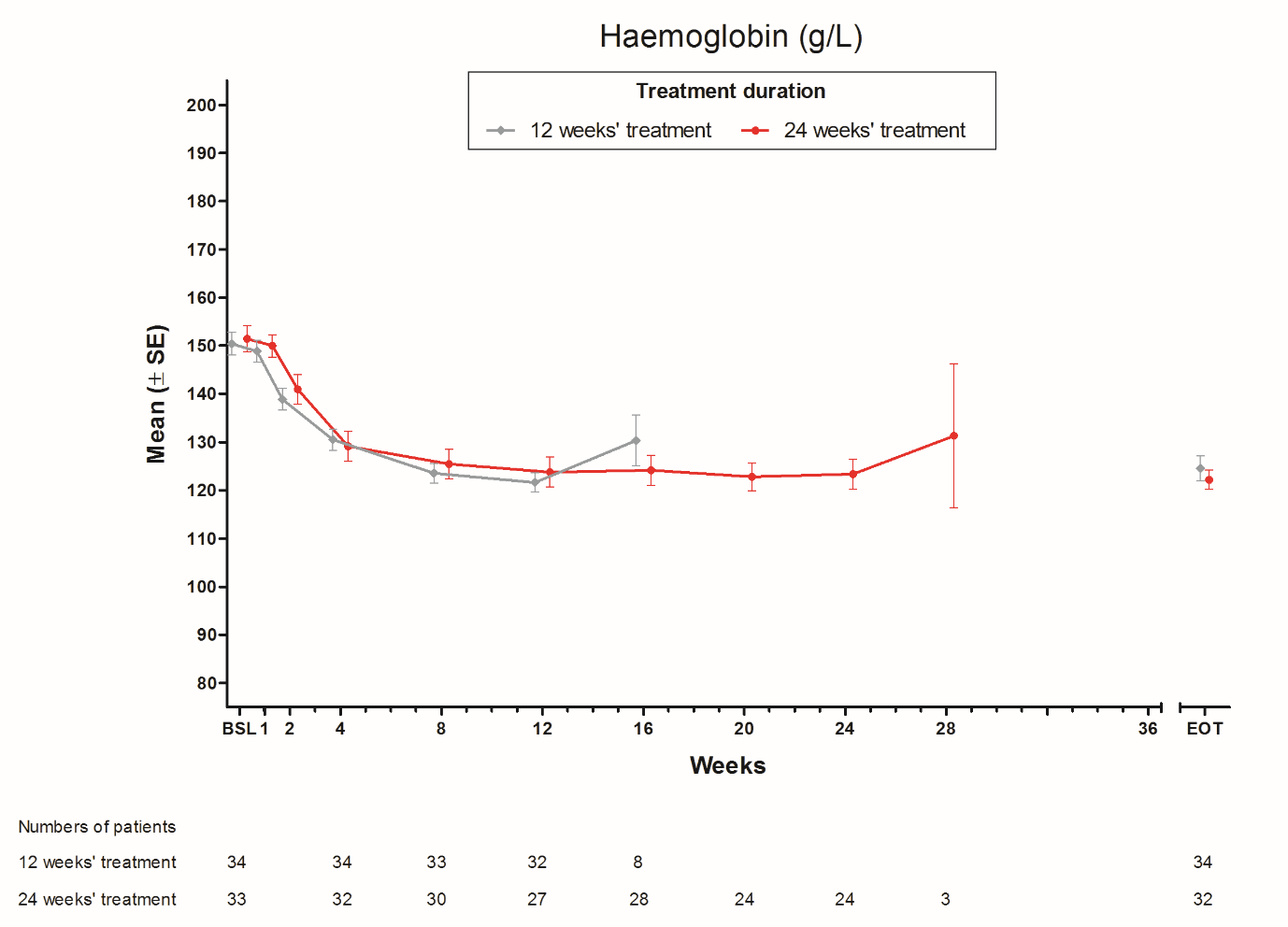 B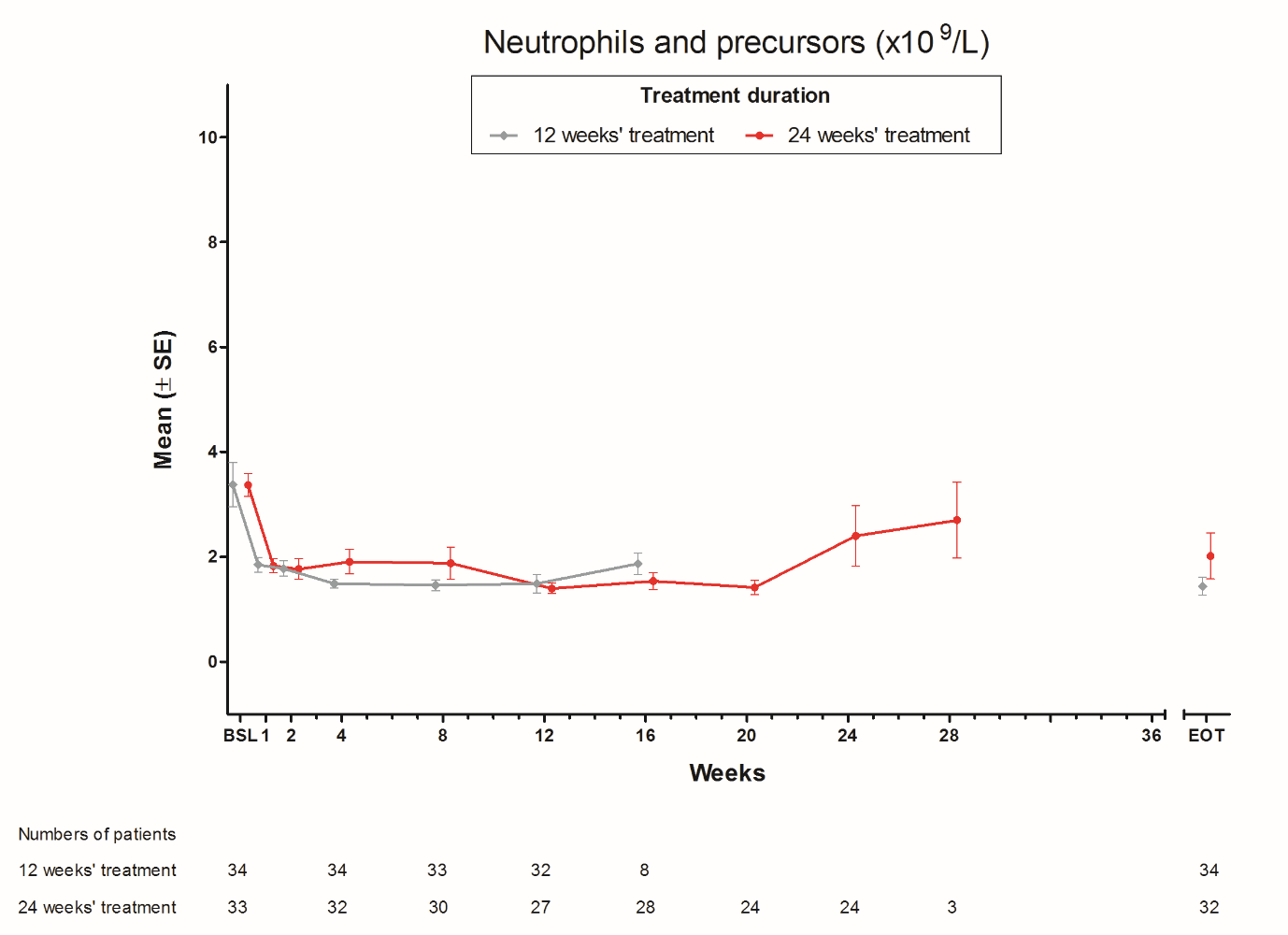 C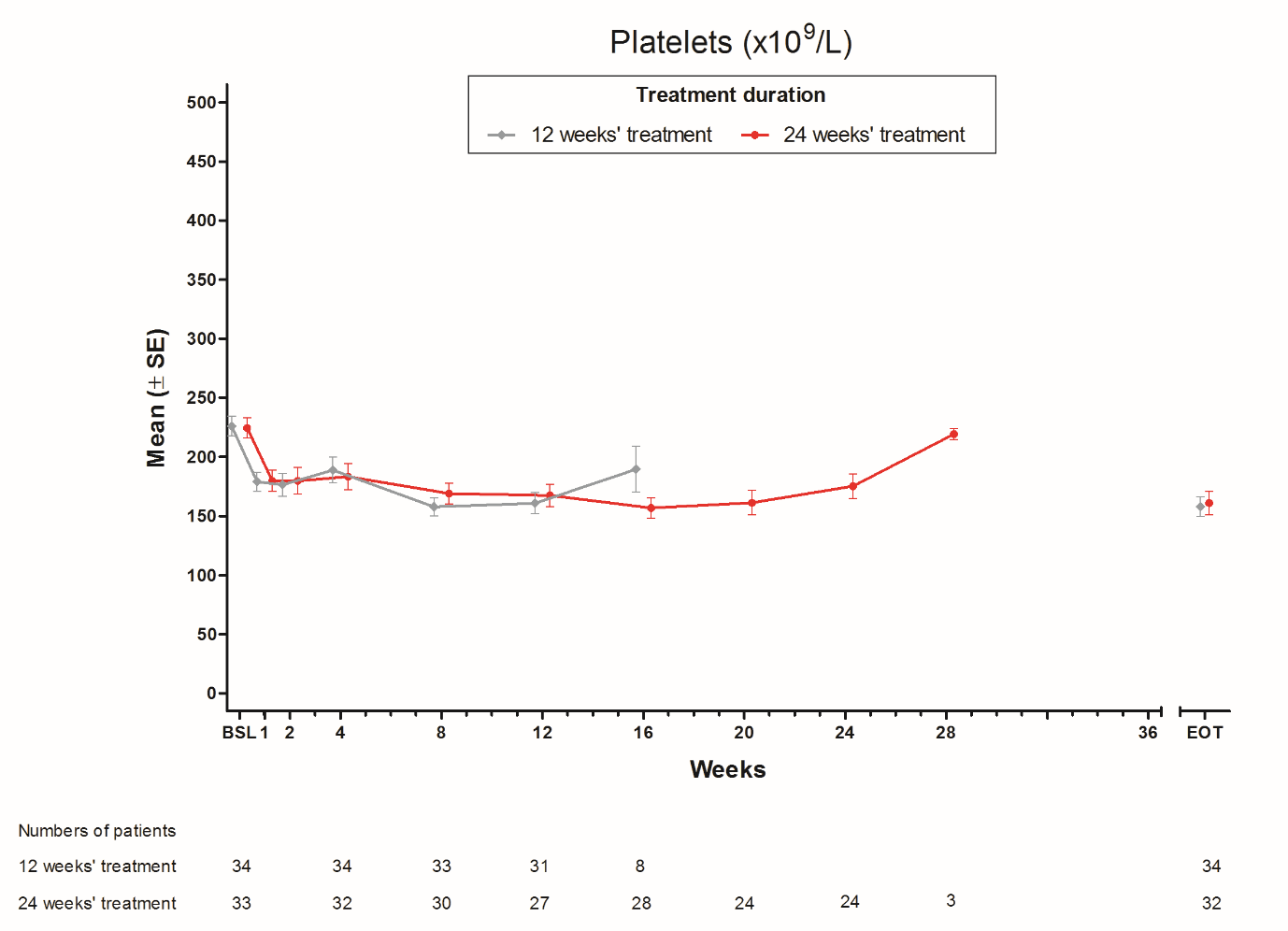 D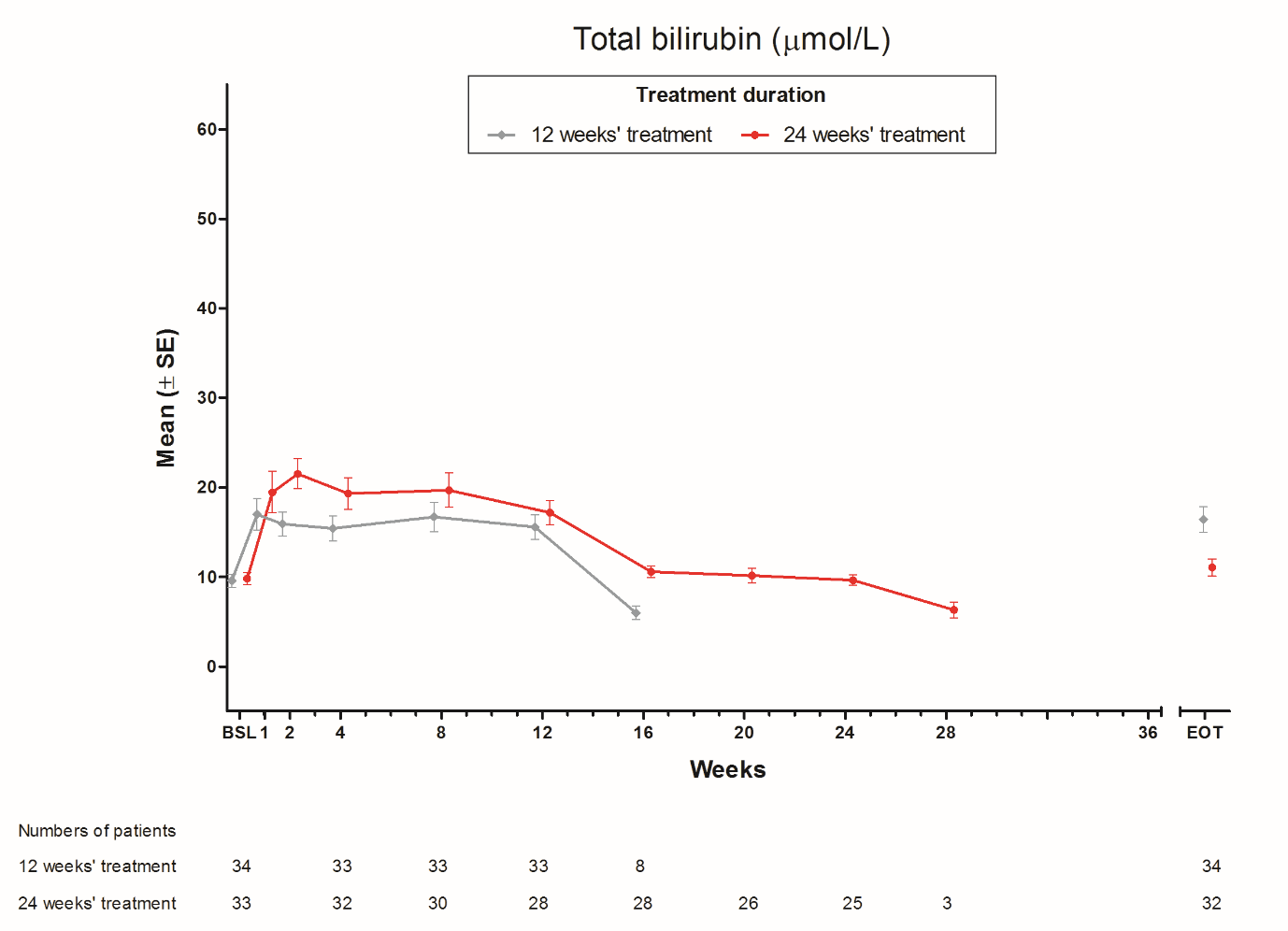 BSL, baseline; EOT, end of treatment; SE, standard error